ΘΕΜΑ:   Μαθητικός λογοτεχνικός διαγωνισμός, σε συνδιοργάνωση              Δ. Δ. Ε. Χίου και Μορφωτικού Συνδέσμου Βαρβασίου Χίου/               Βιβλιοθήκης «Ο ΦΑΡΟΣ»   		Όπως κάθε χρόνο, έτσι και κατά την τρέχουσα σχολική χρονιά, θα πραγματοποιηθεί ο μαθητικός λογοτεχνικός διαγωνισμός, με τη συνεργασία του Μορφωτικού Συνδέσμου Βαρβασίου Χίου-Βιβλιοθήκης «Ο ΦΑΡΟΣ». Στο διαγωνισμό μπορούν να λάβουν μέρος μαθήτριες και μαθητές της Β΄ Λυκείου των ΓΕ. Λ και ΕΠΑ.Λ της Δ.Δ.Ε. Χίου. Πρόκειται για ένα λογοτεχνικό διαγωνισμό «Μικρασιατικής μνήμης», ο οποίος, σύμφωνα με απόφαση του προαναφερθέντος σωματείου, έχει ονομασθεί τιμητικά «Ανδρέας Αξιωτάκης-Μνήμη Μικρασίας». Στους μαθητές ή τις μαθήτριες που θα διακριθούν απονέμονται 3 βραβεία, τα οποία συνοδεύονται από αξιοσέβαστα χρηματικά ποσά, καθώς και 2 έπαινοι.		Ο ανώτατος αριθμός συμμετοχών ανά Λύκειο καθορίζεται στους 5 (πέντε) μαθητές/τριες, γι’  αυτό και παρακαλούνται οι Διευθύντριες και Διευθυντές των σχολείων, με όποια διαδικασία θεωρήσουν προσφορότερη, να προβούν σε επιλογή -εφόσον οι ενδιαφερόμενοι/ες υπερβαίνουν τον αριθμό αυτό- και να μας αποστείλουν τα ονοματεπώνυμά τους, συνοδευόμενα και από ένα τηλεφωνικό αριθμό επικοινωνίας. Η αποστολή των ονομαστικών καταστάσεων θα γίνει στην ηλεκτρονική διεύθυνση του Τομέα Σχολικών Δραστηριοτήτων (e-mail: ypsd@dide.chi.sch.gr) μέχρι την Τρίτη, 28 Φεβρουαρίου 2017. Μπορούν να αποσταλούν, επίσης, 2 ονόματα αναπληρωματικών μαθητών/τριών και ο συνοδευτικός τηλεφωνικός αριθμός επικοινωνίας.  Ο διαγωνισμός θα πραγματοποιηθεί την Παρασκευή, 31 Μαρτίου 2017, στο 3ο Γενικό Λύκειο Χίου. Οι λεπτομέρειες για το πρόγραμμα της ημέρας αυτής θα δοθούν την Παρασκευή, 21 Μαρτίου 2017, αφού στο μεταξύ θα έχουν κοινοποιηθεί στα σχολεία οι συμμετοχές των μαθητών και μαθητριών στο διαγωνισμό.Χίος,  10 Φεβρουαρίου  2017Αρ. πρωτ.: 691ΠΡΟΣ: ΔΙΕΥΘΥΝΣΕΙΣΓΕ. Λ και ΕΠΑ.Λ  ΧΙΟΥ ΚΟΙΝ.:ΠΡΟΕΔΡΟ ΚΑΙ Δ. ΣΜορφωτικού Συνδέσμου Βαρβασίου Χίου-Βιβλιοθήκης  « Ο ΦΑΡΟΣ»  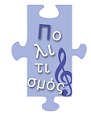  Υπεύθυνη Σχολικών ΔραστηριοτήτωνΤ.Υ.Στέλλα ΤσιροπινάΗ  Διευθύντρια ΕκπαίδευσηςΤ.Σ.Υ.Ευτυχία Βλυσίδου